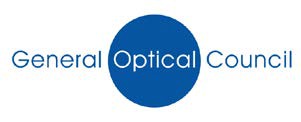 Cwmpas ymarferCynllun datblygu personolEnw:Rhif GOC:Math o gofrestrai:Rwy’n treulio’r rhan fwyaf o’m hamser yn y sefydliadau hyn:Rwy’n ymgymryd â’r meysydd ymarfer uwch hyn:Rwy’n ymgymryd â’r meysydd ymarfer uwch hyn:Diddordebau neu gyfleoedd proffesiynol yr hoffwn eu dilyn:Beth fydd yn wahanol yn fy ngwaith ymhen tair blynedd:Beth fydd yn wahanol yn fy ngwaith ymhen tair blynedd:Deilliant dysguDyddiad cwblhauSut mae hyn yn berthnasol i gwmpas fy ymarfer?Sut byddaf yn cyflawni hyn?Pam mae’r canlyniad dysgu hwn yn bwysig?Sut y byddaf i’n gwybod pan fydd hyn wedi’i gyflawni?Sut mae hyn wedi effeithio ar fy ymarfer?Deilliant dysguDyddiad cwblhauSut mae hyn yn berthnasol i gwmpas fy ymarfer?Sut byddaf yn cyflawni hyn?Pam mae’r canlyniad dysgu hwn yn bwysig?Sut y byddaf i’n gwybod pan fydd hyn wedi’i gyflawni?Sut mae hyn wedi effeithio ar fy ymarfer?Rhowch resi ychwanegol isod os oes angen